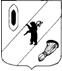 КОНТРОЛЬНО-СЧЕТНАЯ КОМИССИЯ ГАВРИЛОВ-ЯМСКОГО МУНИЦИПАЛЬНОГО РАЙОНА                                    152240, Ярославская область, г. Гаврилов-Ям, ул. Советская, д. 51___________________________________________________________________________________       Заключение Контрольно-счётной комиссии  Гаврилов-Ямского  муниципального района на проект решения Муниципального Совета Заячье-Холмского сельского поселения  «Об исполнении бюджета   Заячье-Холмского сельского поселения  за 2016 год»1.Общие положения        Заключение Контрольно-счетной комиссии  Гаврилов-Ямского муниципального района (далее – Контрольно-счётная комиссия) на отчёт об исполнении бюджета Заячье-Холмского  сельского поселения за 2016 год подготовлено в соответствии с Бюджетным Кодексом Российской Федерации, положением о Контрольно-счётной комиссии Гаврилов-Ямского  МР, на основании Соглашения о передаче Контрольно-счётной комиссии Гаврилов-Ямского МР части полномочий контрольного органа  Заячье-Холмского СП по осуществлению внешнего муниципального финансового контроля.     Отчет об исполнении бюджета поселения за 2016 год представлен в Контрольно-счётную комиссию 17 февраля 2017 года, что соответствует срокам, установленным в статье 264.4. Бюджетного Кодекса РФ.      Целью подготовки заключения является определение полноты поступления доходов и иных платежей в местный бюджет, привлечения и погашения источников финансирования дефицита местного бюджета, фактического расходования средств поселенческого бюджета по сравнению с показателями, утвержденными решением о бюджете поселения по объему и структуре, а также установление законности, целевого назначения и эффективности финансирования и использования средств поселенческого бюджета в 2016 году.         Одновременно с отчётом об исполнении бюджета поселения в Контрольно-счётную комиссию представлена следующая документация:- пояснительная записка об исполнении бюджета поселения;- отчет об исполнении резервного фонда поселения,- справка о дебиторской и кредиторской задолженности,- отчет об исполнении бюджетных ассигнований дорожного фонда за 2016 год.   2. Анализ годовой бюджетной отчетности        По итогам анализа представленной администрацией  Заячье-Холмского  СП бюджетной отчётности за 2016 год можно сделать вывод о ее соответствии по составу, структуре и заполнению (содержанию) требованиям ст. 264.1. БК РФ, Инструкции о порядке составления и представления годовой, квартальной и месячной отчетности об исполнении бюджетов бюджетной системы РФ, утверждённой приказом Минфина РФ от   28.12.2010 № 191 н (в действующей редакции).     Анализ представленной бюджетной отчетности в сравнении с отчетом об исполнении бюджета главного распорядителя средств бюджета, главного администратора доходов и источников финансирования дефицита бюджета  на отчётный год (в последней редакции) и проектом решения об исполнении бюджета поселения за 2016 год представлен в Приложениях  1и 2  к данному заключению.          Как видно из таблиц, плановые показатели, указанные в отчете об исполнении бюджета главного распорядителя средств бюджета, главного администратора доходов и источников финансирования дефицита бюджета –  Администрации Заячье-Холмского СП, соответствуют показателям решения Муниципального Совета  Заячье-Холмского СП о бюджете Заячье-Холмского сельского поселения  на 2016 год, с учетом внесенных в него изменений, и рассматриваемого проекта решения.Также следует отметить соответствие показателей исполнения бюджета, представленных в проекте решения, показателям исполнения бюджета, представленным в бюджетной отчетности, а также данным о поступлении и выбытии средств бюджета согласно отчету территориального органа федерального казначейства (ф. 0503151).         При внешней проверке годовой  бюджетной отчетности установлены замечания по оформлению пояснительной записки.Заключение по результатам внешней проверки годовой бюджетной отчетности направлены в Муниципальный Совет Заячье-Холмского СП , Главе Заячье-Холмского СП и представлено в Приложении № 5 к данному заключению.          По результатам проверки сделаны выводы о том, что бюджетная отчетность составлена в соответствии с  требованиями  Инструкции  № 191 н, является достоверной с учетом замечаний. 3. Общие итоги исполнения  бюджета поселения     Решением Муниципального Совета Заячье-Холмского сельского поселения «О бюджете Заячье-Холмского сельского поселения на 2016 год» 22 декабря 2015 № 28 доходы местного  бюджета утверждены в объеме 14 532 ,3 тыс. руб., расходы в сумме 14 582 ,3 тыс. руб. Дефицит  в размере 50 ,0 тыс. руб.      Согласно Решения Муниципального Совета Заячье-Холмского сельского поселения в последней редакции от 22.12.2016  № 30 «О внесении изменений в решение №28 от 22.12.2015г. «О бюджете Заячье-Холмского сельского поселения на 2016 год» доходы составляют 15 687,7 тыс. руб., расходы –  15 994 ,5 тыс. руб., дефицит – 306 ,8 тыс.  руб.      Уточненный план по доходам и расходам бюджета Заячье-Холмского сельского поселения  на 2016г., связанный с внесением финансовым органом Заячье-Холмского сельского поселения изменений в сводную бюджетную роспись без внесения изменений в решение о бюджете, что допускается частью 3 статьи 217 Бюджетного кодекса РФ, установил:Доходы - 15 687 ,7 тыс. руб.,  расходы –  15 994 ,5 тыс. руб.,  дефицит – 306, 8 тыс. руб.        Исполнение по доходам за 2016 год составило –  12 719 ,2 тыс. руб. или 81,1% уточненных годовых назначений, расходы – 13 112 ,9 тыс. руб. или 82% уточненных годовых ассигнований. (Таблица 1).    За 2016 год местный бюджет исполнен с дефицитом в размере 393,8 тыс. рублей.                                                                                                                    Таблица 1Общие итоги исполнения  бюджета                                                                                                                                                                           тыс. руб.4. Исполнение бюджета по доходам       Исполнение доходной части бюджета за 2016 год составило 12 719,2 тыс. рублей или 81,1 % от плановых назначений.       Основными источниками поступлений в бюджет поселения стали  безвозмездные поступления  - 60,7 % от всех доходов бюджета или 7 721,5 тыс. рублей, что составляет 78,9 % от плановых назначений.        Доля собственных доходов  без учета безвозмездных поступлений составила  -  39,3% от всех доходов бюджета или  4 997,7 тыс. рублей, что составляет  84,8 % от плановых назначений.         Доля налоговых доходов составила  39,1 % или  4 968,1 тыс. руб., неналоговых доходов – 0,2 % или  29,6 тыс. руб.       Динамика поступления доходов в бюджет  сельского поселения в 2015-2016 годах представлены в Приложении № 3 к заключению.         В целом поступление доходов поселения по сравнению с аналогичным периодом 2015 года уменьшилось  на 2 074,8 тыс. рублей или на 0,7 %,.    Налоговые доходы снизились на 319,3 тыс. рублей.     Неналоговые доходы снизились на 1,4 тыс. рублей.      Сравнивая структуру доходов бюджета поселения в 2016 году с 2015 годом можно отметить следующее:- увеличение  поступления налога на доходы физических лиц – на 1,1 % или на 17,7 тыс. рублей, - значительное снижение поступления налога на имущество физических лиц- на 41,4 % или на 372,2 тыс. рублей- снижение  поступления земельного налога  – на  0,8  % или  на 372,5 тыс. руб.,-  значительное снижение поступления  безвозмездных поступлений  на 0,7 % или на 1 754,5 тыс. рублей.      Более подробная информация об  исполнении доходов бюджета  сельского поселения в 2016 году и динамика их поступления представлены в  Приложении  № 3 к заключению.4.1. Налоговые доходыНалоговые доходы за 2016 год составили наибольший удельный вес собственных доходов поселения без учета безвозмездных поступлений - 99,4 %.         Процент исполнения от плановых назначений составил 85,1 %  или 4 968,1 тыс. руб.        Основными видами налоговых доходов поселения являются акцизы, налог на имущество, НДФЛ, земельный налог .        Поступление Акцизов по подакцизным товарам в 2016 году составили 1 460,3тыс. руб. или 103,3% от плановых назначений.        Поступления НДФЛ в 2016 году составили  95,3 % от плановых назначений или 397,4 тыс. рублей.         В 2016 году  поступления налога на имущество составили 3 066,7 тыс. рублей или 77,4%  плановых назначений, в том числе:  -   налог на имущество физических лиц составил 262,8 тыс. руб. или 42,7%,что на 372,2 тыс. руб. меньше по сравнению с 2015 годом.  -  земельный налог в 2016 году исполнен на   83,8 % и в сумме составил 2 803,8 тыс. рублей, что на 325,2 тыс. руб. меньше по сравнению с 2015 годом.4.2. Неналоговые доходы.    Неналоговые доходы в 2016 году составили 29,6  тыс. рублей, что оставило 49,3 % от плановых назначений. По сравнению с 2015 годом произошло уменьшение  на 1,4 тыс. рублей или на  0,9 %. Анализируя поступление неналоговых доходов в 2016 году, можно отметить следующее:- неналоговые доходы состояли только из прочих доходов от оказания платных услуг (работ) получателей средств бюджета поселения в сумме 29,6 тыс. руб.4.3. Безвозмездные поступления     Общий объем безвозмездных поступлений в бюджет поселения в 2016 году составил 7 721,5 тыс. рублей или  78,9% от плана, в том числе:-  дотации в сумме 5 755,7 тыс. руб. – 96,4% от плана;- субсидии в сумме 818,2 тыс. руб. – 30,6 % от плана;- субвенции в сумме 71,8 тыс. руб. – 100% от плана;- иные межбюджетные трансферты в сумме 1 075,7 тыс. руб. – 100 % от плана.     Безвозмездные поступления в 2016 году можно характеризовать получением дотаций на выравнивание бюджетной обеспеченности в сумме 5 755,7 тыс. руб., а также -субсидии на государственную поддержку молодых семей Ярославской области в приобретении (строительстве) жилья в сумме 334,5 тыс. руб.-субсидии  бюджетам поселений на реализацию федеральных целевых программ-395,3 тыс. руб.-прочие субсидии бюджетам сельских поселений (Субсидия на благоустройство населенных пунктов Ярославской области)-88,4 тыс. руб.       Более подробная информация предоставлена в Приложении № 3 к данному заключению. 5. Исполнение расходной части бюджета    Согласно представленному проекту решения расходная часть бюджета  сельского поселения в 2016 году установлена Решением о бюджете ( в последней редакции) в сумме 15 994,5 тыс. рублей, по бюджетной росписи -15 994,5  тыс. руб.,  исполнена в сумме 13 112,9  тыс. рублей, что составило 82% плановых назначений.      При этом бюджет поселения исполнен с дефицитом в размере 393,8 тыс. рублей.      В сравнении с 2015 годом расходы бюджета поселения снизились  на 1 597,1 тыс. рублей или на  0,9%.          В соответствии с Федеральным законом от 07.05.2013 № 104-ФЗ «О внесении изменений в Бюджетный кодекс Российской Федерации и отдельные законодательные акты Российской Федерации в связи с совершенствованием бюджетного процесса» расходная часть бюджета  сельского поселения на 2016 – 2018 годы сформирована в рамках муниципальных программ Заячье-Холмского сельского поселения (далее – программы).Согласно приложению 2 к проекту бюджета об исполнении  «Расходы бюджета Заячье-Холмского сельского поселения по целевым статьям (государственным программам и непрограммным направлениям деятельности) и группам видов расходов классификации расходов бюджетов Российской Федерации на 2016 год» программная часть бюджета поселения  на 2016 год запланирована в сумме 12 247,6 тыс. руб., что составляет 76,6 % от всех расходов бюджета поселения, и состоит из 7 муниципальных программ Заячье-Холмского сельского поселения. Исполнение по программным расходам составило 9 554,4 тыс. руб. или 72,9% от плана.           Отмечается низкое исполнение по муниципальным программам:- МП «Доступная среда в Заячье-Холмском сельском поселении» - 95,9 %- МП «Благоустройство Заячье-Холмского сельского поселения»-82,6 %- МП «Защита населения и территории Заячье-Холмского поселения от чрезвычайных ситуаций, обеспечение пожарной безопасности и безопасности людей»-8,8%100% исполнение достигнуто по следующим муниципальным программам:- МП «Обеспечение доступным и комфортным жильем населения Заячье-Холмского сельского поселения»,- МП «Развитие культуры в Заячье-Холмском сельском поселении»,- МП «Развитие дорожного хозяйства в Заячье-Холмском сельском поселении»,- МП «Создание условий для эффективного управления муниципальными финансами».             Распределение расходов бюджета по направлениям в 2015 и 2016 годах отражено в Таблице № 2 .                                                                                                           Таблица № 2     Результаты анализа свидетельствуют, что средства бюджета  сельского поселения в 2016 году расходовались в основном по  пяти направлениям.     Наибольший удельный вес расходов по разделу 0100 «Общегосударственные вопросы» в общем объеме расходной части бюджета поселения составили 29,4% или 3 858,5 тыс. руб. ,в т. ч. на функционирование местной администрации   - 2 736,9 тыс. рублей.     Годовые ассигнования по разделу 0400 «Национальная экономика» в общем объеме расходной части бюджета поселения составили – 20,7%  или  2 717,4 тыс. руб.,  а именно: -  дорожное хозяйство – 2 667,4 тыс. руб.     По разделу 0800 «Культура, кинематография» составили 3 345,7,что соответствует 25,51% в структуре общих расходов.      По  разделу  0500 «Жилищно-коммунальное хозяйство» составили  1 986,4 тыс. рублей или 15,5% .       Исполнение плановых назначений достигнуто  по   направлениям:- национальная оборона – 71,9 тыс. руб. – 100 %,- образование -25 тыс.руб.-100%- физическая культура и спорт – 35 тыс. руб. – 100,00%,     Наиболее низкое исполнение бюджетных назначений сложилось по следующим направлениям:- общегосударственные вопросы – 3 858,5 тыс. руб.- 95% ,- культура. кинематография – 3 345,7 тыс. руб.-91,3 %   Неисполнение плановых назначений по разделам:- социальная политика – 1 064,3 тыс. руб.-85,2%,- жилищно-коммунальное хозяйство – 1 986,4 тыс. руб.-82,8%,- национальная экономика – 2 717,4 тыс. руб.-61,9 %- национальная безопасность и правоохранительная деятельность - 8,8 тыс. руб.-8,8%,   Подробное описание расходов средств бюджета  сельского поселения отражено в Приложении № 4 к данному заключению и в пояснительной записке к проекту решения.       Постановлением правительства Ярославской области от 24.09.2008г. № 512-п (в ред. действующей в отчетном году) норматив расходов на содержание органов местного самоуправления Заячье-Холмского сельского поселения на 2016 год был установлен  3 943,00 тыс. рублей.      Фактические расходы на содержание органов местного самоуправления за 2016 год сложились в сумме  3 858,5 тыс. рублей, что не превышает установленный норматив.6. Анализ сведений,  представленных одновременно с отчётом об исполнении  бюджета сельского поселения за  2016 год6.1. Информация о расходовании резервного фонда  Расходование средств резервного фонда в 2016 году Администрацией Заячье-Холмского сельского поселения не  осуществлялось. 6.2 Отчет по источникам внутреннего финансирования дефицита бюджета поселения, о состоянии муниципального долга поселения на 01.01.2017 года      Решением Муниципального Совета Заячье-Холмского сельского поселения в последней редакции от 22.12.2016  № 30 «О внесении изменений в решение « О бюджете Заячье-Холмского сельского поселения на 2016 год » от 22.12.2015 г. № 28 доходы утверждены 15 687,7 руб., расходы –  15 994,5 руб., дефицит – 306,8   руб.       Источником внутреннего финансирования дефицита бюджета в течение  2016 года служили остатки денежных средств местного бюджета. По итогам  2016 года бюджет исполнен с дефицитом в  393,8 тыс. руб.        Свободный остаток средств бюджета на счете Федерального казначейства 40201 (40204) по состоянию на 31.12.2016 г.  составил  140,8 тыс. рублей.Кредитные ресурсы в 2016 году не привлекались, муниципальные гарантии не предоставлялись.6.3.  Справка о дебиторской и кредиторской задолженности     По состоянию на 01 января 2017 года: Дебиторская задолженность составила  -  46,2 тыс. рублей. Вся задолженность является текущей.Кредиторская задолженность  составила  -  1 812,7 тыс. рублей. Имеется кредиторская задолженность с просроченным сроком исполнения в размере 1 669,2 руб. /ООО «Газстроймонтажпроект»/.Выводы:Представленный  проект решения Муниципального Совета Заячье-Холмского сельского поселения « Об исполнении бюджета Заячье-Холмского СП за 2016 год» в целом соответствует требованиям Бюджетного Кодекса РФ.В 2016 году бюджетный план по поступлению доходов исполнен на 81,1%, в том числе по собственным доходам без учета безвозмездных поступлений на 78,9% .Доходы бюджета по безвозмездным поступлениям от вышестоящих бюджетов бюджетной системы РФ снизились по сравнению с 2015 годом на  1 754,1 тыс. рублей.  Расходы бюджета Заячье-Холмского сельского поселения исполнены в размере 13 112,9 тыс. рублей  или  87,8 % бюджетных назначений.По итогам года сложился дефицит в размере 393,8 тыс. рублей. Расходов  из резервного фонда сельского поселения не производилось.По результатам проверки годовой бюджетной отчетности сделаны выводы о том, что бюджетная отчетность составлена в соответствии с  требованиями  требованиям ст. 264.1. БК РФ, Инструкции  № 191 н, является достоверной с учетом замечаний.Контрольно-счетная комиссия Гаврилов-Ямского муниципального района рекомендует проект решения Муниципального Совета Заячье-Холмского сельского поселения « Об исполнении бюджета Заячье-Холмского СП за 2016 год» к принятию с учетом изложенных в настоящем заключении замечаний и предложений.Рекомендации:1.   Пояснительную записку к годовой бюджетной отчетности привести в соответствие с Инструкцией № 191н, с Инструкцией № 33 н. и приказом Минфина 01.07.2013 № 65н.Председатель Контрольно-счетной комиссииГаврилов-Ямского муниципального района	Е.Р. БурдоваИнспектор Контрольно-счетной комиссии                          А.Р. ФедороваГаврилов-Ямского муниципального районаОзнакомлены:Показатели2016 год2016 год2016 годПоказателиУточненный планна 2016 годИсполненоза  2016 год Исполнено к уточненному плану, %Доходы15 687,712 719,281,1Расходы15 994,513 112,982Дефицит / профицит-306,8-393,8Наименование раздела расходовИсполнениеза 2015 годИсполнениеза 2015 годПроект решения об исполнении бюджета поселения за 2016 годПроект решения об исполнении бюджета поселения за 2016 годНаименование раздела расходов руб.% руб.%Общегосударственные вопросы4 008 580,0527,3%3 858 509,6729,43%Национальная оборона68 979,000,5%71 886,000,55%Национальная безопасность и правоохранительная деятельность180 192,471,2%8 769,900,07%Национальная экономика3 222 677,3221,9%2 717 418,3720,72%Жилищно-коммунальное хозяйство2 801 409,7719,0%1 986 438,5815,15%Окружающая среда0,0%0,00%Образование22 000,000,1%25 000,000,19%Культура, кинематография3 577 709,0124,3%3 345 703,8425,51%Физическая культура и спорт12 000,000,1%35 000,000,27%Социальная политика816 560,005,6%1 064 259,008,12%Межбюджетные трансферты0,0%0,00%ВСЕГО РАСХОДОВ:14 710 107,62100,0%13 112 985,36100,00%